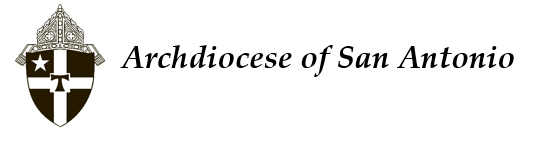 Job DescriptionSummary:Position Responsibilities:CompetenciesInsert 4 to 5 competencies and their descriptions here.  Refer to the Competencies sheet for a list of competencies to choose from and then paste to this section of the job description.  (HR> Standard Operating Procedures> 1 Talent Acquisition> Competencies).  The below is simply a sample of what the Competencies section will look like with 5 competencies.Competencies Minimum Qualifications: EducationExperienceMinimum of six (6) years’ experience in human resources with at least two (2) years of experience in management and/or HR Business Partner experience. License and CredentialsReliable transportationValid driver licenseValid vehicle insuranceSPHR/PHR preferredMinimum Knowledge and Skills: Travel Requirements:Travel requirements for the position includes ____% local and ____% overnight.Physical Requirements:The position requires the following physical demands in the frequency noted.C = Constantly (2/3 or more of the time)			O = Occasionally (Up to 1/3 of the time)F = Frequently (From 1/3 to 2/3 of the time)			R = Rarely (less than on hour per week)ACKNOWLEDGEMENT:This document in no way states or implies the above duties are the only duties to be performed by the employee in this position.  Requirements are a representation of minimum levels of knowledge, skills, and/or abilities. Employee acknowledges receipt and discussion of this job description.This document does not create an employment contract implied or otherwise.I acknowledge discussion and receipt of this job description.I, ___________________________________ (Employee’s Printed Name), have met with my immediate supervisor and reviewed the above job description.  If I have any questions or concerns about my responsibilities, I will inform my immediate supervisor.__________________________________________________		_________________________Employee’s Signature						Date: I, ___________________________________ (Supervisor’s Printed Name), have met with the above employee to review the job description and requirements of the position.__________________________________________________		__________________________Supervisor’s Signature						Date:TitleDepartment ProgramReports toLocationWork SchedulePosition typeFLSA StatusLast RevisionCompetencyDescriptionPhysical DemandsFrequencyPhysical DemandsFrequencyLifting up to ____poundsReach above shoulder heightSittingReach below shoulder heightWalkingDrivingRunningStoopingStandingPushingBending waist (forward or sideways)PullingBalancingTalkingSquattingHearingClimbingCrawlingRepetitive motionsOther: